		Austin Yacht Club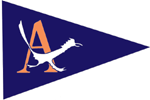 		5906 Beacon Drive
		Austin, TX 78734-1428
		(512) 266-1336					    BOARD OF DIRECTOR’S MEETING					    Date: MOTIONAll Operating Expenses exceeding $1,500, even those within the approved Operating Budget, require prior Board approval.  Every Capital Expenditure requires prior Board Approval, even if the expenditure is within the approval Capital Expenditure Plan.  NAME OF BOARD MEMBER:  _Anne Morley_______________BOARD POSITION: ___Sail Training Commander___________ I MOVE TO: approve the following changes (marked in red) be made to the Sail Training Portion of the Handbook(see attached document)I MOVE THAT:Move that the Board approve the following changes be made to the Sail Training portion of the Handbook to reflect the attached document.BACKGROUND/PURPOSE OF MOTION:  	Sail training group is trying to update the Handbook to reflect the current rules and to streamline with the Parent Handbooks for Camp and PB&J					  NAME OF PERSON(S) WHO WILL CARRY OUT THE MOTION:  Anne MorleyAMOUNT REQUESTED:  No expense with this motion.IS THIS AN OPERATING EXPENSE OR CAPITAL EXPENDITURE?Operating Expense Line Item – Acct #Capital ExpenditureIS THE AMOUNT INCLUDED IN THE CURRENT YEAR BUDGET? 	Yes No 	 HAVE/WILL MULTIPLE BIDS BE OBTAINED?          Yes 	 No